                                                                                      KARTA KONSULTACJI PRAWNEJ                                                     Zał. Nr 2 do Umowy z dnia……    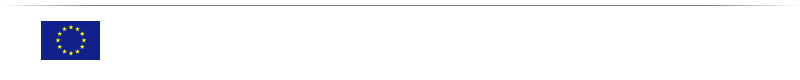 Imię i nazwisko doradcy prawnego:
Imię i nazwisko doradcy prawnego:
Imię i nazwisko doradcy prawnego:
Imię i nazwisko doradcy prawnego:
Imię i nazwisko doradcy prawnego:
Miesiąc i rok:
Miesiąc i rok:
Miesiąc i rok:
Miesiąc i rok:
Miesiąc i rok:
Lp.Imię i nazwisko cudzoziemcaZakres konsultacji (szczegółowo opisać czego dotyczyła konsultacja)Data, godzina rozpoczęcia konsultacji – godzina     zakończenia konsultacjiPodpis cudzoziemca (po wypełnieniu wszystkich pól)